		                        	   AVLSKLASSE NV 2022		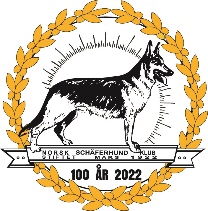 BREEDING CLASS NV 2022PÅMELDINGSSKJEMA / REGISTRATIONFORMHundens navn / The dogs name:_____________________________________Antall individer/Number of individuals:   ________Katalog nr. / Catalog no.:  	___________________________________					___________________________________Antall kombinasjoner / Number of combinations: 					___________________________________Antall fedre / mødre (stryk det som ikke passer): ________________Number of fathers / mothers (put a line over what does not fit): 									  ________________Antall hanner /number of males: 	_________		Antall tisper / number of bitches:	______________________________________Signatur / Signature